         Aurora’s Degree & PG College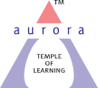            (Accredited by NAAC with 'B++' grade)              Chikkadpally, Hyderabad- 500020        Department of CommerceEVENT REPORTOBJECTIVE: To make the students appreciate the value of the farmer’s .BRIEF ABOUT THE EVENT:  On the occasion of Kisan Diwas, a day dedicated to the famers who selflessly serve the country, the students of B.Com 2A & B.Com 1 recognised the contribution of the farmers by celebrating Kisan Diwas with enthusiasm. The students participated in a debate regarding the lack of participation from the youngsters in the main profession of India which is agriculture.  OUTCOME: The students appreciated the role and contribution of the farmers to the economy and brought to light the problems faced them.DETAILED REPORT:On the occasion of Kisan Diwas, a day dedicated to the famers who selflessly serve the country, the students of B.Com 2A & B.Com 1 recognised the contribution of the farmers by celebrating Kisan Diwas with enthusiasm. The students participated in a debate regarding the lack of participation from the youngsters in the main profession of India which is agriculture.  The students spoke about the role of agriculture & its importance in the community. They also were eager to discuss the new agricultural bill and debated the pros and cons of the bill. The event also brought to light that the celebration of Kisan Diwas was in honor of our late ex-Prime Minister Choudhary Charan Singh’s birthday.LIST OF STUDENT CO-ORDINATORS. LIST OF STUDENT PARTICIPANTS.Budget plan: NILPhotographs: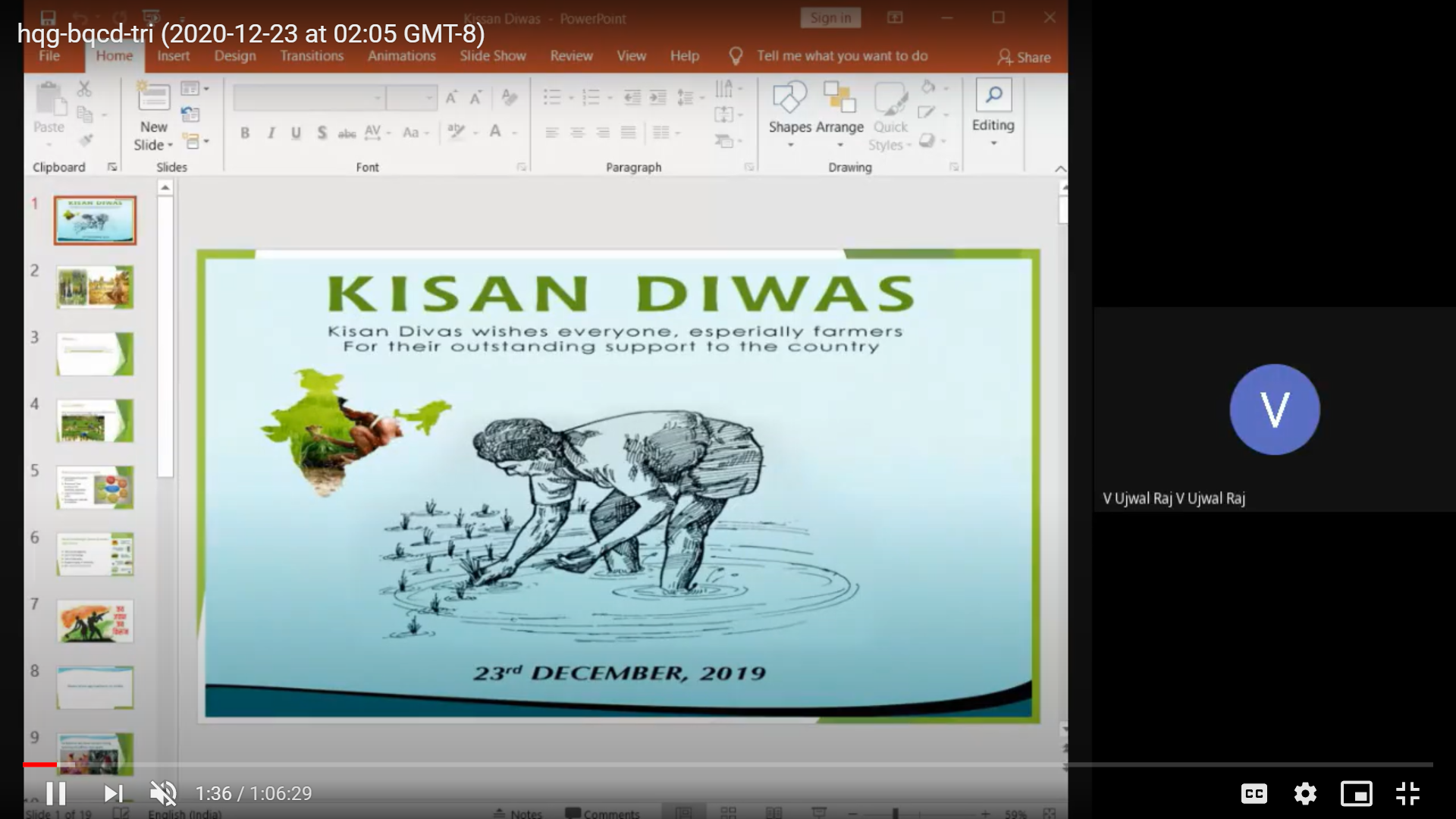 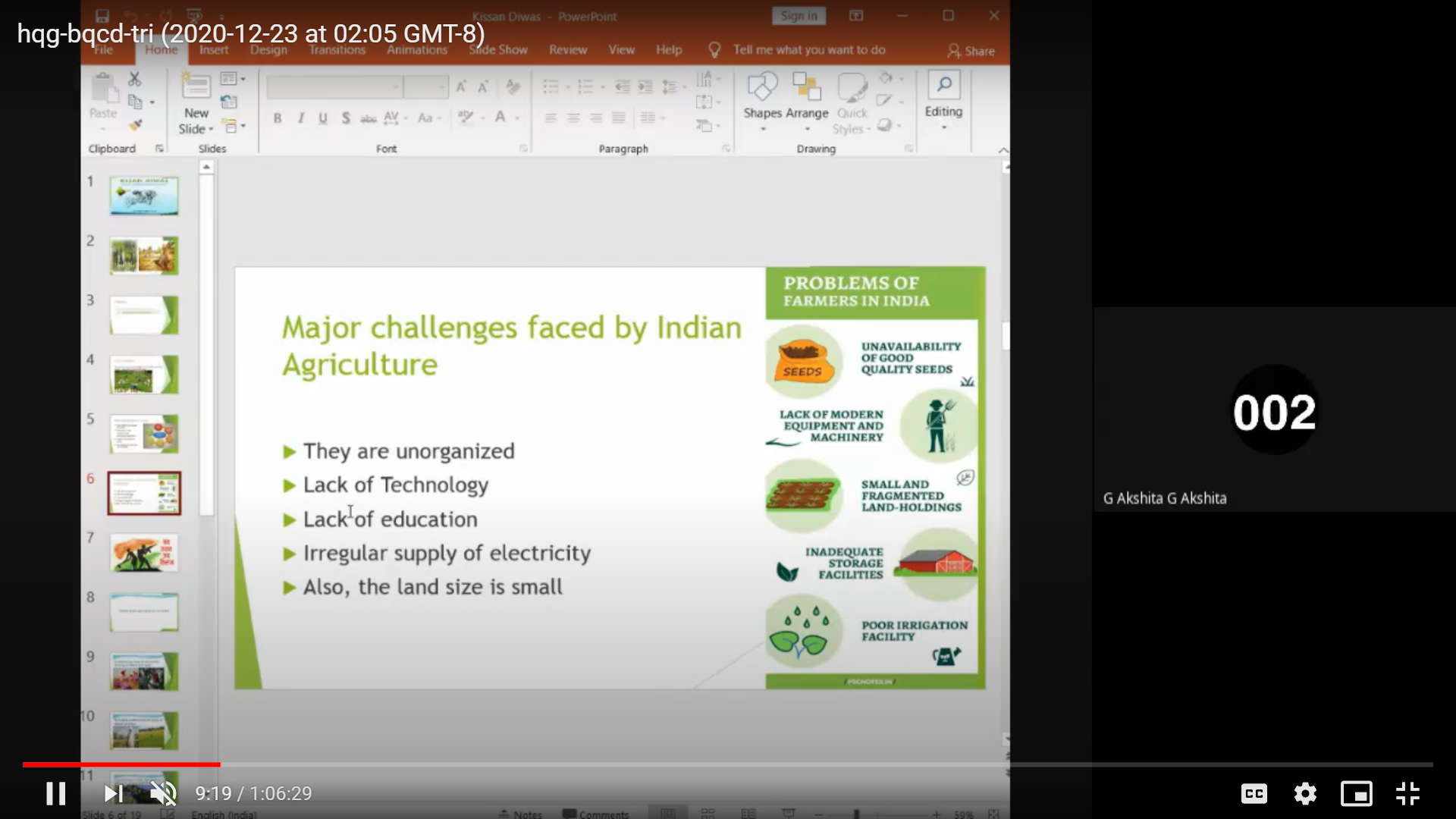 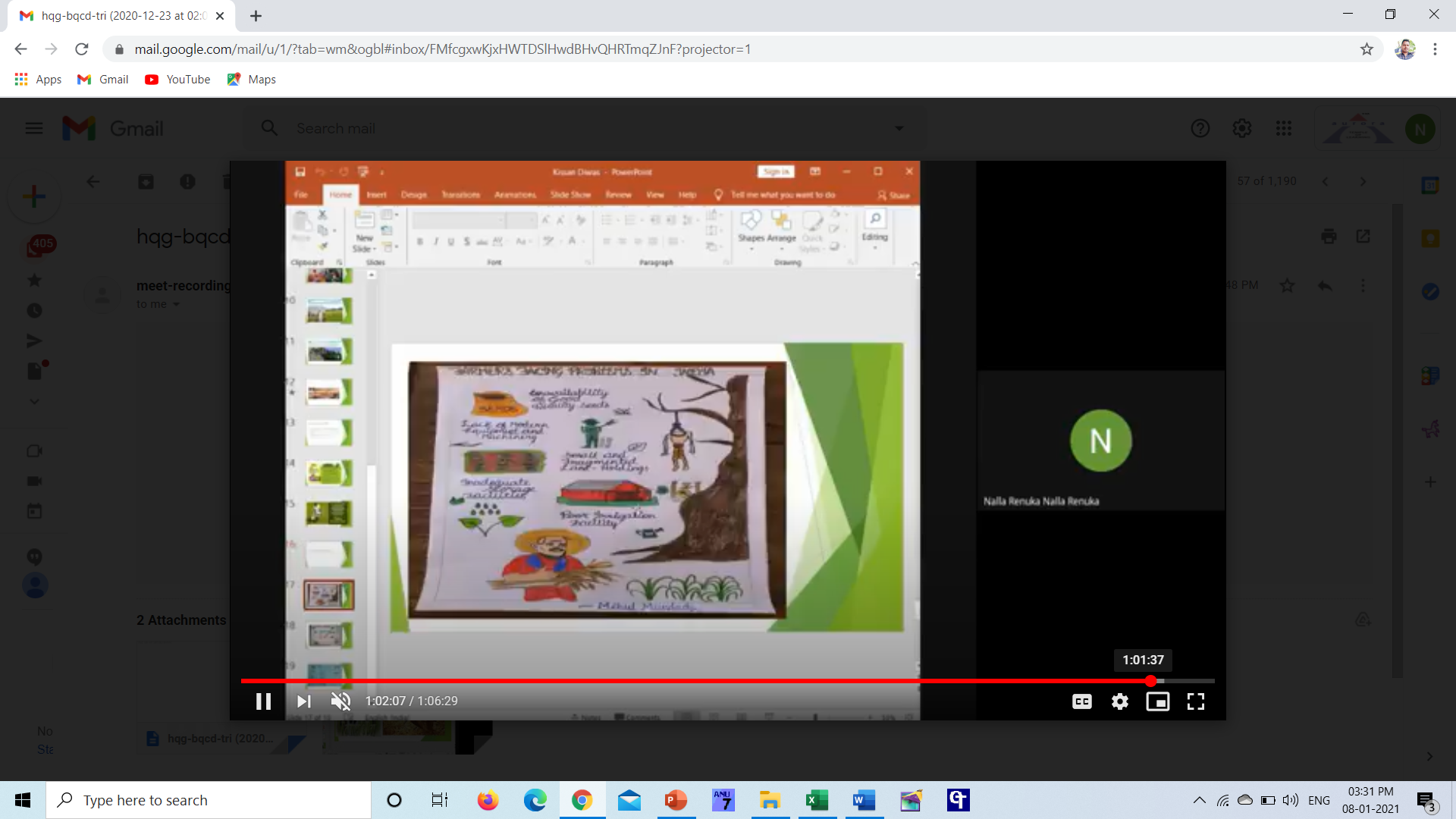 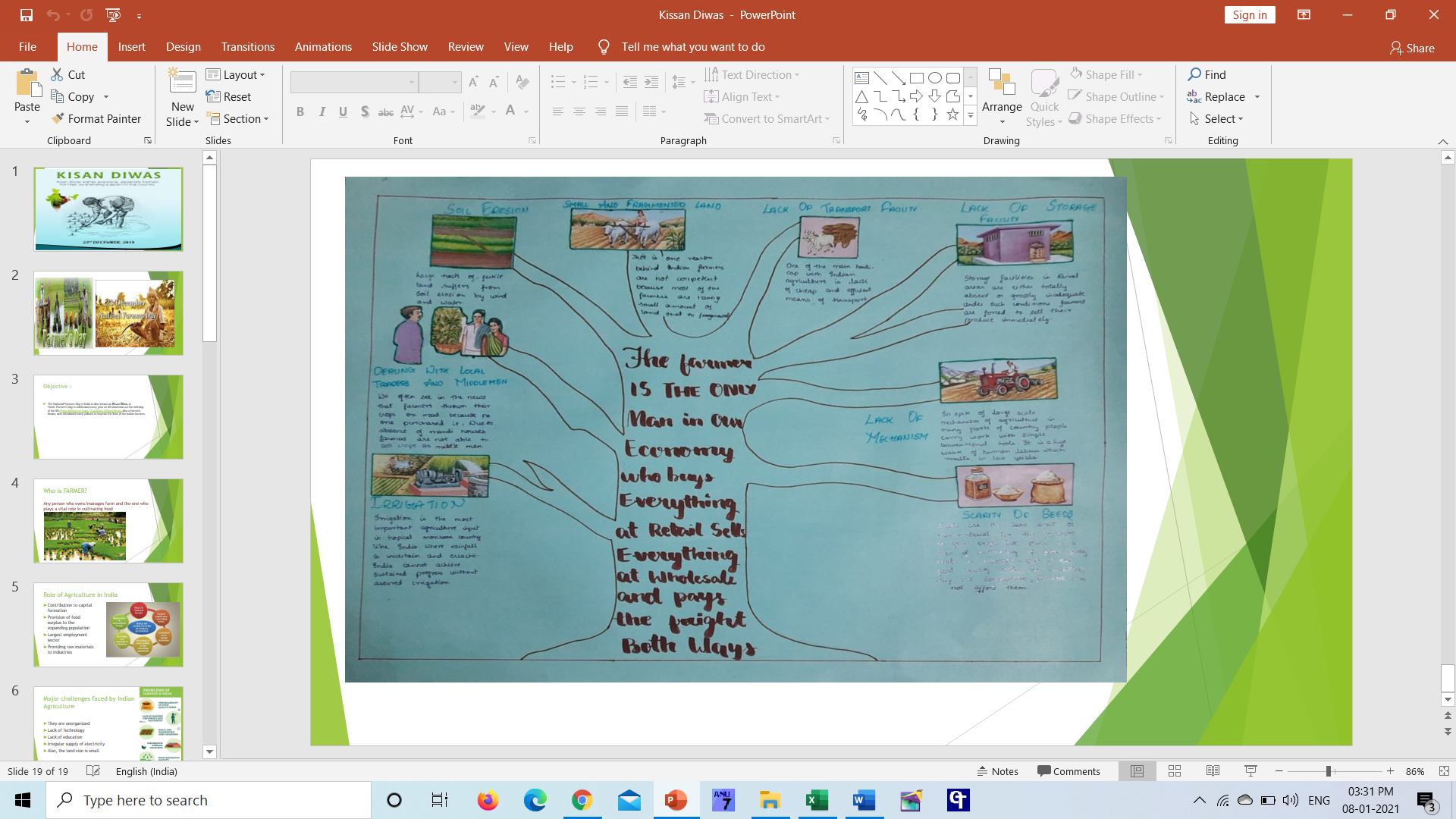 EVENT TITLEKisan Diwas TYPE OF EVENTClass eventFACULTY INCHARGEN.RenukaDEPARTMENTCommerce DATE08-01-2021VENUEAurora’s Degree & PG CollegeTARGET AUDIENCEStudents S.NOROLL NOSTUDENT NAMECLASS Section11051-19-401-001Mahendar Singh RajpurohitB.com second YearA21051-19-401-002G AkshitaB.com second YearA31051-19-401-007Mangini SamanvithaB.com second YearA41051-19-401-008S BhargaviB.com second YearAS.NOROLL NOSTUDENT NAMECLASS Section11051-19-401-014H Abhijeeth SinghB.com second YearA21051-19-401-016Madhuri SindhuB.com second YearA31051-19-401-023Kummari Kamal TejaB.com second YearA41051-19-401-027D Sai KiranB.com second YearA51051-19-401-032Gogula Hari ShankarB.com second YearA61051-19-401-035Jella RajeshwariB.com second YearA71051-19-401-038Kairamkonda HareenB.com second YearA81051-19-401-058Cheela Sai ShashankB.com second YearA91051-19-401-066Gorenka HarishwarB.com second YearA101051-19-401-067Patloori Akhil KumarB.com second YearA111051-20-401-001NishitaB.com First YearA121051-20-401-019Pankaj Kumar SahniB.com First YearA131051-20-401-033Tanishq AgarwalB.com First YearA141051-20-401-051Mehul MundadaB.com First YearB151051-20-401-071Tarange RuchaB.com First YearB